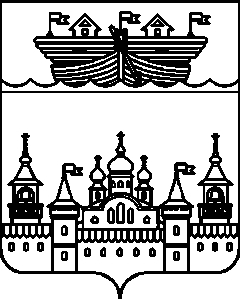 АДМИНИСТРАЦИЯ ГЛУХОВСКОГО СЕЛЬСОВЕТАВОСКРЕСЕНСКОГО МУНИЦИПАЛЬНОГО РАЙОНА НИЖЕГОРОДСКОЙ ОБЛАСТИПОСТАНОВЛЕНИЕ01 октября 2018 года									№ 106 О начале отопительного сезона 2018 -2019 годовВ целях соблюдения температурного режима внутри помещений, на основании постановления администрации Воскресенского муниципального района Нижегородской области от 26 сентября .2018 года № 958 «О начале отопительного сезона 2018- 2019 годов» администрация Глуховского сельсовета Воскресенского муниципального района постановляет:1. Начать отопительный сезон 2018 - 2019 годов с 01 октября 2015 года.2. Директору Глуховского СДК Кузнецовой А.Ю., директору Красноярского СДК Копровой Г.А., заведующей Ёлкинским сельским клубом Кузнецовой Н.И. провести работы по энергоресурсосбережению (повышение теплозащитных свойств конструкций зданий, утепление оконных и дверных проемов).3.Контроль за исполнением настоящего постановления оставляю за собой.Глава администрацииГлуховского сельсовета								И.Ю.Дубова 